คู่มือประชาชนคู่มือประชาชนสำหรับการอำนวยความสะดวกในการพิจารณาอนุญาตของทางราชการ                         ตามพระราชบัญญัติ  การอำนวยความสะดวกในการพิจารณาอนุญาตของทางราชการ  พ.ศ. 2558                                 มีวัตถุประสงค์  ดังนี้1.  เพื่ออำนวยความสะดวกประชาชนที่มารับบริการจากหน่วยงานเทศบาลตำบลลานสกา2.  เพื่อให้ประชาชนได้ทราบถึง  กระบวนงาน   ขั้นตอนการพิจารณาอนุญาต  ระยะเวลา                การให้บริการประชาชน  ที่หน่วยงานสามารถดำเนินการได้อย่างเบ็ดเสร็จในหน่วยงานเดียว3.  เพื่อให้ประชาชนได้ทราบถึง  กระบวนงานการให้บริการประชาชนที่เชื่อมโยงหลายหน่วยงาน    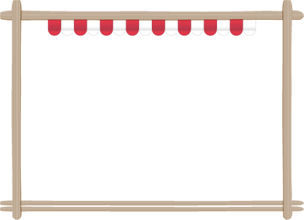 เอกสารที่ใช้ประกอบในการเขียนคู่มือพระราชบัญญัติ  การอำนวยความสะดวกในการพิจารณาอนุญาตของทางราชการ  พ.ศ. 2558 พระราชกฤษฎีกา  ว่าด้วยหลักเกณฑ์และวิธีการบริหารกิจการบ้านเมืองที่ดี  พ.ศ. 2546หนังสือกรมส่งเสริมการปกครองท้องถิ่น ด่วนที่สุดที่  มท 0891.3/ว 2172  ลงวันที่ 11 ตุลาคม  2556  เรื่องแนวทางการรับลงทะเบียนผู้มีสิทธิรับเบี้ยยังชีพสูงอายุและเบี้ยความพิการขององค์กรปกครองส่วนท้องถิ่น  ประจำปีงบประมาณ  พ.ศ. 2558ระเบียบกระทรวงมหาดไทย  ว่าด้วยการจ่ายเงินสงเคราะห์เพื่อการยังชีพขององค์กรปกครอง             ส่วนท้องถิ่น พ.ศ.2548พระราชบัญญัติการทะเบียนราษฎร  พ.ศ.2534   แก้ไขเพิ่มเติมถึง (ฉบับที่  2) พ.ศ. 2551พระราชบัญญัติภาษีโรงเรือนและที่ดิน พ.ศ.2475 แก้ไขเพิ่มเติมถึง (ฉบับที่ 5) พ.ศ. 2543พระราชบัญญัติภาษีป้าย  พ.ศ. 2510  แก้ไขเพิ่มเติมถึง (ฉบับที่ 2) พ.ศ. 2543พระราชบัญญัติภาษีบำรุงท้องที่  พ.ศ. 2508  แก้ไขเพิ่มเติมถึง (ฉบับที่ 3) พ.ศ. 2543พระราชบัญญัติควบคุมอาคาร  พ.ศ. 2522  แก้ไขเพิ่มเติมถึง (ฉบับที่ 4) พ.ศ. 2550พระราชบัญญัติขุดดินและถมดิน  พ.ศ. 2543 พระราชบัญญัติการสาธารณสุข  พ.ศ. 2535  แก้ไขเพิ่มเติมถึง  (ฉบับที่ 2 ) พ.ศ. 2550 เทศบัญญัติเทศบาลตำบลลานสกา   เรื่องการบริหารกิจการประปา พ.ศ. 2548 ประกาศเทศบาลตำบลลานสกา  เรื่องปรับปรุงค่ามาตรวัดน้ำ  ลงวันที่  16  พฤษภาคม  พ.ศ. 2556กระบวนงานเพื่อบริการประชาชนเทศบาลตำบลลานสกา   อำเภอลานสกา   จังหวัดนครศรีธรรมราชมีเอกสารในศูนย์ข้อมูลข่าวสาร	                     ไม่มีเอกสารในศูนย์ข้อมูลข่าวสาร  ต้องใช้เวลาค้นหา	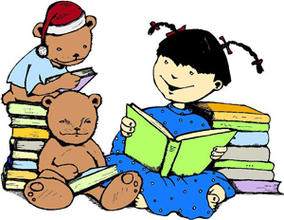 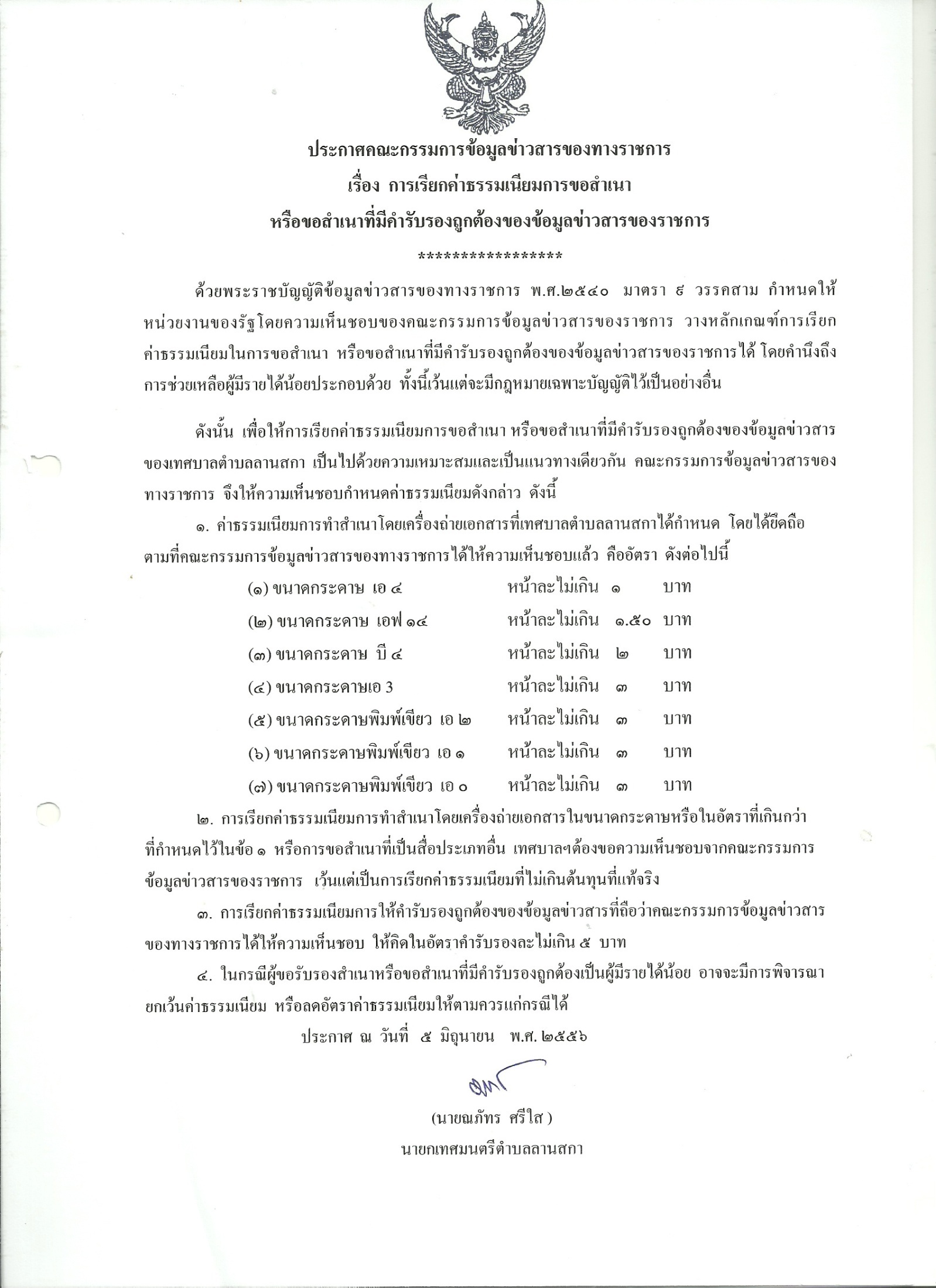 ตามความนัยข้อ 7 แห่งระเบียบกระทรวงมหาดไทยว่าด้วยหลักเกณฑ์การจ่ายเงินเบี้ยยังชีผู้สูงอายุขององค์กรปกครองส่วนท้องถิ่น พ.ศ. 2552 ภายในเดือนพฤศจิกายนของทุกปีให้ผู้ที่จะมีอายุครบหกสิบปีบริบูรณ์ขึ้นไปในปีงบประมาณถัดไป   และมีคุณสมบัติครบถ้วนตามข้อ 6 มาลงทะเบียนและยื่นคำขอรับเงินเบี้ยยังชีพผู้สูงอายุด้วยตนเองต่อองค์กรปกครองส่วนท้องถิ่นที่ตนมีภูมิลำเนา ณ สำนักงานขององค์กรปกครองส่วนท้องถิ่นหรือสถานที่ที่องค์กรปกครองส่วนท้องถิ่นกำหนด1.1  คุณสมบัติของผู้มีสิทธิได้รับเงินเบี้ยยังชีพผู้สูงอายุผู้มีคุณสมบัติได้รับเงินเบี้ยยังชีพผู้สูงอายุ ต้องเป็นผู้มีคุณสมบัติและไม่มีลักษณะต้องห้าม ดังต่อไปนี้(1) มีสัญชาติไทย(2) มีภูมิลำเนาอยู่ในเขตองค์กรปกครองส่วนท้องถิ่นตามทะเบียนบ้าน(3) มีอายุ 60 ปี บริบูรณ์ขึ้นไป (ในกรณีที่ในทะเบียนราษฎรไม่ปรากฏวันที่ เดือน เกิด ให้ถือว่าบุคคลนั้นเกิดในวันที่ 1 มกราคมของปีนั้น)(4) ไม่เป็นผู้ได้รับสวัสดิการหรือสิทธิประโยชน์อื่นใดจากหน่วยงานของรัฐ รัฐวิสาหกิจ หรือองค์กรปกครองส่วนท้องถิ่น ได้แก่ ผู้รับบำนาญ เบี้ยหวัด บำนาญพิเศษ หรือเงินอื่นใดในลักษณะเดียวกัน ผู้สูงอายุที่อยู่ในสถานสงเคราะห์ของรัฐหรือองค์กรปกครองส่วนท้องถิ่น ผู้ที่ได้รับเงินเดือน ค่าตอบแทน รายได้ประจำ หรือผลประโยชน์ตอบแทนอย่างอื่นที่รัฐหรือองค์กรปกครองส่วนท้องถิ่นจัดให้เป็นประจำ ยกเว้นผู้พิการและผู้ป่วยเอดส์ตามระเบียบกระทรวงมหาดไทยว่าด้วยการจ่ายเงินสงเคราะห์เพื่อการยังชีพขององค์กรปกครองส่วนท้องถิ่น พ.ศ. 25481.2 ขั้นตอนการยื่นคำขอและวิธีการพิจารณาคุณสมบัติผู้มีสิทธิได้รับเงินเบี้ยยังชีพผู้สูงอายุ                 ให้ผู้สูงอายุที่มีคุณสมบัติดังกล่าวข้างต้น ยื่นคำขอรับเงินเบี้ยยังชีพผู้สูงอายุด้วยตนเอง ต่อผู้บริหารองค์กรปกครองส่วนท้องถิ่นที่ตนเอง มีชื่ออยู่ในทะเบียนบ้าน ระหว่างวันที่  1 - 30  พฤศจิกายน    ของทุกปี                 ในวัน เวลา และสถานที่สำนักงานเทศบาลตำบลลานสกา พร้อมหลักฐาน  ดังต่อไปนี้(1)    บัตรประจำตัวประชาชน หรือบัตรอื่นที่ออกโดยหน่วยงานของรัฐที่มีรูปถ่ายพร้อมสำเนา(2) ทะเบียนบ้านพร้อมสำเนา(3) สมุดบัญชีเงินฝากธนาคารเพื่อการเกษตรและสหกรณ์การเกษตร  สาขาลานสกา  พร้อมสำเนา  สำหรับกรณีผู้ขอรับเงินเบี้ยยังชีพผู้สูงอายุประสงค์ขอรับเงินเบี้ยยังชีพผู้สูงอายุผ่านธนาคารในการยื่นคำขอลงทะเบียนรับเบี้ยยังชีพผู้สูงอายุ  ผู้สูงอายุต้องแสดงความประสงค์ขอรับเงินเบี้ยยังชีพผู้สูงอายุโดยวิธีใดวิธีหนึ่ง  ดังนี้รับเงินสดด้วยตนเองรับเงินสดโดยบุคคลที่ได้รับมอบอำนาจจากผู้มีสิทธิโอนเงินเข้าบัญชีเงินฝากธนาคารในนามผู้มีสิทธิโอนเงินเข้าบัญชีเงินฝากธนาคารในนามบุคคลที่ได้รับมอบอำนาจจากผู้มีสิทธิการยื่นคำขอลงทะเบียนรับเงินเบี้ยยังชีพผู้สูงอายุ ให้ผู้สูงอายุยื่นคำขอลงทะเบียนขอรับเงิน               เบี้ยยังชีพผู้สูงอายุด้วยตนเอง  หรือในกรณีที่มีความจำเป็นผู้สูงอายุที่ไม่สามารถยื่นคำขอลงทะเบียนด้วยตนเองได้อาจมอบอำนาจเป็นลายลักษณ์อักษรให้ผู้อื่นเป็นผู้ยื่นคำขอลงทะเบียนขอรับเงินเบี้ยยังชีพผู้สูงอายุก็ได้โดยให้กรอกรายละเอียดตามแบบคำขอลงทะเบียนขอรับเงินเบี้ยยังชีพผู้สูงอายุให้ถูกต้องครบถ้วน  และให้ยื่นคำขอประกอบกับเอกสารหลักฐานของผู้สูงอายุ  พร้อมกับสำเนาบัตรประจำตัวประชาชนของผู้รับมอบอำนาจ2.1  คุณสมบัติของผู้มีสิทธิได้รับเงินเบี้ยความพิการ(1) มีสัญชาติไทย(2) เป็นผู้พิการและได้ขึ้นทะเบียนเป็นบุคคลพิการ(3) มีทะเบียนบ้านอยู่ในเขตเทศบาลตำบลลานสกา2.2  คนพิการจะต้องนำเอกสารหลักฐานประกอบแบบคำขอลงทะเบียนขอรับเงินเบี้ยความพิการ ดังนี้
 	(1) บัตรประจำตัวคนพิการตามกฎหมายว่าด้วยการส่งเสริมคุณภาพชีวิตคนพิการ
 	(2) ทะเบียนบ้าน
 	(3) สมุดบัญชีเงินฝากธนาคารเพื่อการเกษตรและสหกรณ์การเกษตร  สาขาลานสกา  สำหรับกรณีที่ผู้ขอเงินเบี้ยความพิการประสงค์ขอรับเงินเบี้ยความพิการผ่านธนาคาร2.2.2 ในการยื่นขอลงทะเบียนรับเงินเบี้ยความพิการ จะต้องแสดงความประสงค์ในการขอรับเงินเบี้ยความพิการโดยวิธีใดวิธีหนึ่ง ดังต่อไปนี้
 		(1) รับเงินสดด้วยตนเอง
 		(2) รับเงินสดโดยบุคคลที่ได้รับมอบอำนาจจากผู้มีสิทธิ
 		(3)โอนเงินเข้าบัญชีฝากธนาคารในนามผู้มีสิทธิ
 		(4) โอนเงินเข้าเงินฝากธนาคารในนามบุคคลที่ได้รับมอบอำนาจจากผู้มีสิทธิ
 	2.2.3 ให้คนพิการที่มีคุณสมบัติครบและให้มีลักษณะต้องห้ามตามข้อ 6 แห่งระเบียบกระทรวงมหาดไทยฯ พ.ศ. 2553  ยื่นคำขอลงทะเบียนขอรับเงินเบี้ยความพิการด้วยตนเอง หรือในกรณี         ที่ผู้พิการเป็นผู้เยาว์ซึ่งมีผู้แทนโดยชอบธรรม  คนเสมือนไร้ความสามารถ หรือคนไร้ความสามารถ             ให้ผู้แทนโดยชอบธรรม ผู้พิทักษ์ หรือผู้อนุบาล แล้วแต่กรณี  ยื่นคำขอแทนโดยแสดงหลักฐานการ            เป็นผู้แทนดังกล่าว  ทั้งนี้สำหรับคนพิการกรณีอื่น ซึ่งไม่อาจยื่นคำขอได้ด้วยตนเองให้ผู้ดูแลคนพิการ     ยื่นคำขอแทนโดยให้ผู้ที่เชื่อถือได้รับรองสถานะของคนพิการ  แต่ต้องนำหลักฐานของคนพิการ          และผู้ดูแลคนพิการไปแสดงต่อเจ้าหน้าที่ด้วย  โดยให้กรอกรายละเอียดตามแบบคำขอลงทะเบียน            ขอรับเงินเบี้ยความพิการให้ถูกต้องครบถ้วนและให้ยื่นคำขอลงทะเบียนประกอบกับเอกสารหลักฐาน     ของคนพิการ พร้อมกับสำเนาบัตรประจำตัวประชาชนของผู้รับมอบอำนาจภายในเดือนพฤศจิกายนเป็นขั้นตอนของเจ้าหน้าที่ดำเนินเอกสารหลังจากรับเอกสารหลักฐานแล้ว* ขั้นตอนการให้บริการลงทะเบียนผู้สูงอายุ/ผู้พิการมี   4   ขั้นตอน  รวมระยะเวลา  7 วัน   *ตามความนัยข้อ 9 แห่งระเบียบกระทรวงมหาดไทย ว่าด้วยการจ่ายเงินสงเคราะห์เพื่อการยังชีพขององค์กรปกครองส่วนท้องถิ่น พ.ศ. 2548 ผู้ป่วยเอดส์ต้องมีคุณสมบัติตามข้อ 6 และมีความประสงค์จะรับการสงเคราะห์ ให้ยื่นคำขอต่อผู้บริหารท้องถิ่นที่ตนมีภูมิลำเนาอยู่    	  3.1    คุณสมบัติของผู้มีสิทธิจะได้รับเงินสงเคราะห์ผู้มีสิทธิจะได้รับเงินสงเคราะห์ผู้ป่วยเอดส์ที่มีคุณสมบัติ ดังนี้ 
 	(1) มีภูมิลำเนาอยู่ในเขตพื้นที่องค์กรปกครองส่วนท้องถิ่น
 	(2) มีรายได้ไม่เพียงพอแก่การยังชีพ หรือถูกทอดทิ้ง หรือขาดผู้อุปการะเลี้ยงดู หรือไม่สามารถประกอบอาชีพเลี้ยงตนได้ ตามข้อ 7  แห่งระเบียบกระทรวงมหาดไทย ว่าด้วยการจ่ายเงินสงเคราะห์เพื่อการยังชีพขององค์กรปกครองส่วนท้องถิ่น พ.ศ. 2548 ในกรณีผู้สูงอายุ คนพิการ และผู้ป่วยเอดส์ มีคุณสมบัติเบื้องต้นเหมือนกันให้ผู้ที่ได้รับความเดือดร้อนกว่า หรือผู้ที่มีปัญหาซ้ำซ้อน หรือผู้ที่อาศัยอยู่ในพื้นที่ห่างไกลทุรกันดารยากต่อการเข้าถึงบริการของรัฐเป็นผู้ได้รับการพิจารณาก่อน3.2  ผู้ป่วยเอดส์จะต้องนำเอกสารหลักฐานประกอบแบบคำขอลงทะเบียนขอรับเงินสงเคราะห์ผู้ป่วยเอดส์ ดังนี้
 	(1) บัตรประจำตัวประชาชน หรือบัตรอื่นที่ออกโดยหน่วยงานของรัฐที่มีรูปถ่ายพร้อมสำเนา
 	(2) ทะเบียนบ้าน(3)  ใบรับรองแพทย์
 	(4) สมุดบัญชีเงินฝากธนาคารเพื่อการเกษตรและสหกรณ์การเกษตร  สาขาลานสกา  สำหรับกรณีที่ผู้ขอเงินสงเคราะห์ผู้ป่วยเอดส์ผ่านธนาคาร2.2.2 ในการยื่นขอลงทะเบียนรับเงินสงเคราะห์ผู้ป่วยเอดส์  จะต้องแสดงความประสงค์ในการขอรับเงินสงเคราะห์ผู้ป่วยเอดส์โดยวิธีใดวิธีหนึ่ง ดังต่อไปนี้
 		(1) รับเงินสดด้วยตนเอง
 		(2) รับเงินสดโดยบุคคลที่ได้รับมอบอำนาจจากผู้มีสิทธิ
 		(3)โอนเงินเข้าบัญชีฝากธนาคารในนามผู้มีสิทธิ
 		(4) โอนเงินเข้าเงินฝากธนาคารในนามบุคคลที่ได้รับมอบอำนาจจากผู้มีสิทธิ
 	การยื่นคำขอลงทะเบียนรับเงินสงเคราะห์ผู้ป่วยเอดส์  ให้ผู้ป่วยเอดส์ยื่นคำขอลงทะเบียนขอรับเงินสงเคราะห์ผู้ป่วยเอดส์ด้วยตนเอง  หรือในกรณีที่มีความจำเป็นผู้ป่วยเอดส์ที่ไม่สามารถยื่นคำขอลงทะเบียนด้วยตนเองได้อาจมอบอำนาจเป็นลายลักษณ์อักษรให้ผู้อื่น  เป็นผู้ยื่นคำขอลงทะเบียนขอรับเงินสงเคราะห์ผู้ป่วยเอดส์ก็ได้  โดยให้กรอกรายละเอียดตามแบบคำขอลงทะเบียนขอรับสงเคราะห์           ผู้ป่วยเอดส์ให้ถูกต้องครบถ้วน  และให้ยื่นคำขอประกอบกับเอกสารหลักฐานของผู้ป่วยเอดส์ พร้อมกับสำเนาบัตรประจำตัวประชาชนของผู้รับมอบอำนาจขั้นตอนให้บริการผู้ขอรับเงินสงเคราะห์ผู้ป่วยเอดส์  มี   4   ขั้นตอน  รวมระยะเวลา  7 วัน  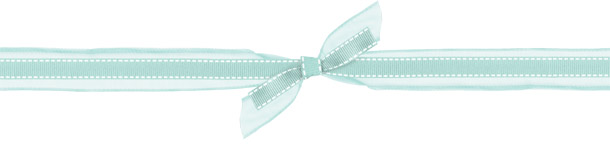            ภาษีโรงเรือนและที่ดินเอกสารหลักฐานที่ต้องใช้ประกอบการยื่นแบบ
กรณีโรงเรือนใหม่ : ให้เจ้าของกรรมสิทธิ์โรงเรือนหรือสิ่งปลูกสร้างที่ยังไม่เคยยื่นแบบเสียภาษีโรงเรือนและที่ดินมาก่อน ยื่นแบบเสียภาษีภายในเดือนกุมภาพันธ์ของปีถัดจากปีที่ได้มีการใช้ประโยชน์                   ในโรงเรือนหรือสิ่งปลูกสร้างนั้น โดยยื่นแบบ ภ.ร.ด.2 ต่อพนักงานเจ้าหน้าที่ในท้องที่ซึ่งทรัพย์สินนั้นตั้งอยู่ พร้อมสำเนาหลักฐานประกอบการพิจารณา ได้แก่โฉนดที่ดินที่ปลูกสร้างโรงเรือน หรือสิ่งปลูกสร้างอื่นหนังสือสัญญาขาย หรือสัญญาให้ที่ดินพร้อมสิ่งปลูกสร้างใบอนุญาตให้ปลูกสร้างอาคาร, ใบอนุญาตให้ใช้อาคารใบให้เลขหมายประจำบ้านสำเนาทะเบียนบ้านของเจ้าของโรงเรือน, สำเนาทะเบียนบ้านของโรงเรือนที่กัดภาษีบัตรประจำตัวประชาชน/บัตรข้าราชการ/บัตรพนักงานรัฐวิสาหกิจ/บัตรประจำตัวผู้เสียภาษีหลักฐานการเปิดดำเนินการ เช่น หนังสือรับรองการจดทะเบียนห้างหุ้นส่วนบริษัท                              /ทะเบียนภาษีมูลค่าเพิ่ม/ทะเบียนพาณิชย์สำเนางบการเงิน(กรณีเป็นนิติบุคคล)หลักฐานของสรรพากรเช่น ภ.พ.01,ภ.พ.09,ภ.พ.20ใบอนุญาตตั้งและ/หรือประกอบกิจการโรงงานใบอนุญาตติดตั้งเครื่องจักรใบอนุญาตของฝ่ายสิ่งแวดล้อมและสุขาภิบาลใบเสร็จค่าติดตั้งมิเตอร์น้ำประปา/ไฟฟ้าสัญญาเช่าโรงเรือนที่พิกัดภาษีหนังสือมอบอำนาจ (กรณีไม่สามารถยื่นแบบได้ด้วยตนเอง พร้อมติดอากรแสตมป์ตามกฎหมาย)หลักฐานอื่นๆ ที่เกี่ยวข้องกับการใช้ประโยชน์โรงเรือนที่พิกัดภาษีหมายเหตุ  ให้ผู้รับประเมิน หรือเจ้าของโรงเรือนถ่ายสำเนาหลักฐาน เอกสารที่เกี่ยวข้องดังกล่าวข้างต้น พร้อมลงลายมือชื่อรับรองความถูกต้องกำกับทุกฉบับ  กรณีโรงเรือน : ให้เจ้าของกรรมสิทธิ์โรงเรือนหรือสิ่งปลูกสร้างยื่นแบบ ภ.ร.ด.2 ภายในเดือนกุมภาพันธ์ของทุกปี พร้อมใบเสร็จรับเงิน               การเสียภาษีครั้งสุดท้าย (ถ้ามี)กรณีเจ้าของเป็นนิติบุคคลให้แนบหนังสือรับรองการจดทะเบียนหุ้นส่วนบริษัทพร้อมการยื่นแบบ ภ.ร.ด.2       ระยะเวลาชำระภาษี  มกราคม - กุมภาพันธ์  ของทุกปี
             ภาษีโรงเรือนและที่ดิน หมายถึง ภาษีที่จัดเก็บจากโรงเรือนหรือสิ่งปลูกสร้างอย่างอื่น ๆ กับที่ดินซึ่งใช้ต่อเนื่องกับโรงเรือน หรือสิ่งปลูกสร้างนั้น
     	 ผู้ที่มีหน้าที่เสียภาษีโรงเรือนและที่ดิน  ผู้เป็นเจ้าของสินทรัพย์ โรงเรือน สิ่งปลูกสร้าง เช่น ตึก, อาคาร, คอนโดนิเนียม หรือสิ่งปลูกสร้างอย่างอื่นในเขตเทศบาล ซึ่งใช้หาประโยชน์โดยใช้เป็นสถานประกอบการพาณิชย์ต่างๆ ให้เช่า หรือให้ผู้อื่นอยู่อาศัย อยู่ในข่ายต้องชำระภาษีโรงเรือนและที่ดินกับเทศบาล
      	การยื่นแบบแสดงรายการเพื่อเสียภาษีโรงเรือนและที่ดิน
            ขอรับแบบพิมพ์แสดงรายการทรัพย์สิน (แบบ ภ.ร.ด. 2 ) ที่กองคลัง เทศบาลตำบลลานสกา กรอกรายละเอียด และยื่นต่อเจ้าหน้าที่ เพื่อประเมินภาษีภายในเดือน มกราคม - กุมภาพันธ์ของทุกปี
            	ขอรับใบแจ้งการประเมินภาษี (แบบ ภ.ร.ด.2) จากเทศบาลแล้ว ชำระเงินภายใน 30 วัน นับแต่วันที่ได้รับใบแจ้งการประเมิน
    	-  การจดทะเบียนพาณิชย์ ต้องมีสถานที่ตั้งอยู่ในเขตเทศบาลตำบลลานสกา
-  ภายใน 30 วัน นับแต่วันที่ประกอบกิจการ/เปลี่ยนแปลง/เลิกประกอบกิจการ
-ให้ผู้ประกอบการ  ยื่นคำขอประกอบกิจการ/เปลี่ยนแปลง/เลิกประกอบกิจการ   ใช้เอกสารดังนี้
    1) คำขอจดทะเบียนพาณิชย์ (แบบ ทพ.)
    2) สำเนาบัตรประจำตัวประชาชนของผู้ประกอบพาณิชย์กิจ
    3) สำเนาทะเบียนบ้านของผู้ประกอบพาณิชย์กิจ    4) กรณีผู้ประกอบพาณิชย์กิจมิได้เป็นเจ้าบ้านให้แนบเอกสารเพิ่มเติม ดังนี้
    	- หนังสือให้ความยินยอมให้ใช้สถานที่ตั้งสำนักงานแห่งใหม่
    	- สำเนาทะเบียนบ้านที่แสดงให้เห็นว่าผู้ให้ความยินยอมเป็นเจ้าบ้าน หรือสำเนาสัญญาเช่า
 	- แผนที่แสดงแผนที่ตั้งซึ่งใช้ประกอบพาณิชย์กิจและสถานที่สำคัญบริเวณใกล้เคียงโดยสังเขป
    5) กรณีมอบอำนาจ หนังสือมอบอำนาจ สำเนาบัตรประจำตัวประชาชน และสำเนาทะเบียนบ้าน               ของผู้มอบอำนาจ
   6) กรณี ประกอบพาณิชย์กิจการขายหรือให้เช่าแผ่นซีดี แถบบันทึก วีดิทัศน์ แผ่นวีดีทัศน์ แผ่นดีวีดี หรือแผ่นวีดีทัศน์ระบบดิจิทัล เฉพาะที่เกี่ยวกับการบันเทิง ให้ส่งสำเนาหนังสืออนุญาต  หรือหนังสือรับรองให้เป็นผู้จำหน่ายหรือให้เช่าสินค้าดังกล่าวจากเจ้าของลิขสิทธิ์ของสินค้า ที่ขายหรือให้เช่า
   7) กรณีเปลี่ยนแปลง หรือ เลิก ประกอบพาณิชย์กิจให้นำทะเบียนพาณิชย์มาด้วย
    - กรอกคำขอจดทะเบียน (แบบ ทพ.) พร้อมแนบเอกสารต่อเจ้าหน้าที่/นายทะเบียนพาณิชย์
    - เจ้าหน้าที่/นายทะเบียนพาณิชย์ ตรวจ พิจารณา ออกเลขรับ
    - เจ้าหน้าที่/นายทะเบียนพาณิชย์ ออกใบเสร็จเรียกเก็บค่าธรรมเนียม
    - เจ้าหน้าที่/นายทะเบียนพาณิชย์ จัดทำใบทะเบียนพาณิชย์ พร้อมจ่ายใบทะเบียนพาณิชย์ เป็นอันเสร็จขั้นตอน การขออนุญาตเกี่ยวกับอาคาร
     ข้อแนะนำการขออนุญาตดัดแปลงอาคาร ตาม พ.ร.บ. ควบคุมอาคาร      อาคาร หมายความว่า
            1. ตึก บ้าน เรือน โรง ร้าน แพ คลังสินค้า สำนักงาน และสิ่งที่สร้างขึ้นอย่างอื่น ซึ่งบุคคลอาจเข้าอยู่หรือเข้าใช้สอยได้
            2. อัฒจันทร์หรือสิ่งที่ก่อสร้างขึ้นอย่างอื่นเพื่อใช้เป็นที่ชุมชนของประชาชน
            3. เขื่อน สะพาน อุโมงค์ ทางหรือท่อระบายน้ำ อู่เรือ คานเรือ ท่าน้ำ ท่าจอดเรือ รั้ว กำแพง หรือประตูที่สร้างขึ้นติดต่อหรือใกล้เคียงกับที่สาธารณะหรือที่สร้างให้บุคคลทั่วไปใช้สอย
            4. ป้ายหรือสิ่งที่สร้างสำหรับติด หรือตั้งป้าย
                  - ที่ติด หรือตั้งไว้เหนือที่สาธารณะและมีขนาดเกินหนึ่งตารางเมตรหรือมีน้ำหนัก รวมทั้งโครงสร้างเกินสิบกิโลกรัม
                  - ที่ติดตั้งไว้ในระยะห่างจากที่สาธารณะ ซึ่งเมื่อวัดในทางราบแล้วระยะห่างจากสาธารณะมีน้อยกว่าความสูงของป้ายนั้น เมื่อวัดจากพื้นดินและมีขนาดหรือมีน้ำหนักเกินกว่าที่กำหนดในกฎกระทรวง
           5. พื้นที่หรือสิ่งที่สร้างขึ้นเพื่อใช้เป็นที่จอดรถ ที่กลับรถ และทางเข้าออกของรถ
           6. สิ่งที่สร้างขึ้นอย่างอื่นตามที่กำหนดในกฎกระทรวง
ทั้งนี้ ให้หมายความรวมถึงส่วนต่างๆ ของอาคารด้วย 

      ลักษณะการก่อสร้าง, ดัดแปลง, รื้อถอนอาคารที่ต้องขออนุญาต
            1. สร้างอาคารขึ้นใหม่
            2. ต่อเติมหรือดัดแปลงอาคารที่มีอยู่แล้ว ซึ่งเพิ่มน้ำหนักให้แก่อาคารนั้น หรือขยายพื้นที่มากขึ้น ดังนี้          2.1 เพิ่มหรือขยายพื้นที่ชั้นหนึ่งชั้นใด ตั้งแต่ 6 ตารางเมตรขึ้นไป
                 2.2 เปลี่ยนหรือขยายหลังคาให้คลุมเนื้อที่มากขึ้นกว่าเดิมอันเป็นการเพิ่มน้ำหนักแก่อาคารเดิม
                 2.3 เพิ่มหรือลดจำนวนเสาหรือคาน
                 2.4 เปลี่ยนเสา คาน บันได ผนัง หรือเพิ่มผนังเหนือส่วนประกอบอื่นอันเป็นการเพิ่มน้ำหนักแก่อาคารเดิม
                 2.5 เพิ่มน้ำหนักให้แก่โครงสร้างของอาคารเดิมส่วนหนึ่งส่วนใด เกินร้อยละสิบ
           3. รื้อถอนอาคารที่มีส่วนสูงเกินสิบห้าเมตรซึ่งอยู่ห่างจากอาคารอื่นหรือที่สาธารณะน้อยกว่าความสูงของอาคาร
            4. อาคารที่อยู่ห่างจากอาคารอื่นหรือที่สาธารณะน้อยกว่าสองเมตร     การอนุญาตก่อสร้างอาคาร          ต้องเตรียมหลักฐานดังนี้
          • สำเนาบัตรประจำตัวประชาชนของผู้ขออนุญาต และเจ้าของที่ดิน
          • แผนผังแบบก่อสร้าง และรายการก่อสร้างอย่างละ 2 ชุด
          • สำเนาโฉนดที่ดินที่จะทำการก่อสร้าง
          • สำเนาทะเบียนบ้านของผู้ขออนุญาต และเจ้าของที่ดิน
          • เตรียมหลักฐานที่เกี่ยวข้อง เฉพาะเรื่อง
          • หนังสือยินยอมจากเจ้าของที่ดิน (กรณีผู้อนุญาตไม่ได้เป็นเจ้าของที่ดิน)
          • หนังสือยินยอมให้ปลูกสร้างชิดเขตที่ดิน (กรณีชิดเขตที่ดินข้างเคียง)
          • หนังสือยินยอมให้ใช้ฐานรากร่วมกัน(กรณีใช้ฐานรากร่วมกัน)
          • หนังสือรับรองการรับผิดชอบความเสียหายของทรัพย์สินข้างเคียง(กรณีก่อสร้างชิดทรัพย์สินผู้อื่น)
          • หนังสือรับรองประกอบวิชาชีพวิศวกรรม และสถาปัตยกรรมพร้อมสำเนาบัตรประจำตัว             (กรณีอาคารที่อยู่ในข่ายควบคุมตาม พรบ. วิชาชีพวิศวกรรม พ.ศ.2505 และ พ.ร.บ.วิชาชีพ สถาปัตยกรรม               พ.ศ.2508)
          • รายการคำนวณ 1 ชุด (กรณีที่ส่วนหนึ่งส่วนใดของอาคารเป็นคอนกรีตเสริมเหล็ก ก่อสร้างด้วยวัตถุถาวรและทนไฟเป็นส่วนใหญ่)
          • แบบระบบบำบัดน้ำเสียของอาคารพักอาศัย(แบบมาตรฐานกรมโยธาธิการ)
          • แบบนิรภัยลูกกรงเหล็กดัด(กรณีจัดทำประตู หน้าต่าง เหล็กดัด อาคาร ตึกแถว)
     การพิจารณา
     	ในการตรวจพิจารณารายละเอียดแบบแปลนเทศบาล อาจจะสั่งให้ผู้ขอรับใบอนุญาต แก้ไข เปลี่ยนแปลง แผนผังบริเวณ แบบแปลนรายการประกอบและแปลน หรือรายการคำนวณที่ได้ยื่นไว้เพื่อให้ถูกต้อง และเป็นไปตามพระราชบัญญัติควบคุมการก่อสร้างอาคาร พ.ศ. 2522  แก้ไขเพิ่มเติมถึง            (ฉบับที่  4)  พ.ศ.  2550  เมื่อก่อสร้างอาคารเสร็จแล้ว ให้ยื่นคำร้องขอเลขหมายประจำบ้านได้ที่                     สำนักทะเบียนราษฎรเทศบาลตำบลลานสกา  ณ  ที่ว่าการอำเภอลานสกา

   การเตรียมหลักฐานของเลขหมายประจำบ้าน
 1.  หนังสือรับรองการก่อสร้างอาคาร 2.  สำเนาทะเบียนบ้าน               
 3. สำเนาบัตรประจำตัวประชาชน                  เลขหมายประจำบ้านมีไว้เพื่อขอน้ำ  ขอไฟฟ้า      ค่าธรรมเนียมในการออกใบอนุญาต
          1. ใบอนุญาตก่อสร้าง 					ฉบับละ   200  บาท
          2. ใบอนุญาตดัดแปลง 					ฉบับละ   100  บาท
          3. ใบอนุญาตรื้อถอน 					ฉบับละ    50   บาท          4. ใบอนุญาตเคลื่อนย้าย					ฉบับละ    50   บาท          5. ใบอนุญาตเปลี่ยนการใช้ 					ฉบับละ   200   บาท
          6.  ใบรับรอง 						ฉบับละ   100   บาท          7. ใบอนุญาตให้ใช้อาคารเพื่อประกอบกิจการโรงมหรสพ 	ฉบับละ   500   บาท         8. ใบรับรองการตรวจสอบสภาพอาคาร		 	ฉบับละ   100   บาท         9. ใบแทนใบอนุญาตหรือใบแทนใบรับรอง		 	ฉบับละ     10   บาท 
ค่าธรรมเนียมการตรวจแบบแปลนก่อสร้างหรือดัดแปลงอาคาร
           1. อาคารสูงไม่เกินสามชั้นหรือไม่เกินสิบห้าเมตร  คิดตามพื้นที่ของพื้นที่อาคารแต่ละชั้นรวมกันตารางเมตรละ 2 บาท
          2.  อาคารสูงเกินสามชั้นหรือไม่เกินสิบห้าเมตร  คิดตามพื้นที่ของพื้นที่อาคารแต่ละชั้นรวมกัน          ตารางเมตรละ  4 บาท
         3.  อาคารประเภทซึ่งจะต้องมีพื้นที่รับน้ำหนักบรรทุกชั้นใดชั้นหนึ่งเกินห้าร้อยกิโลกรัมต่อตารางเมตร  คิดตามพื้นที่ของพื้นที่อาคารแต่ละชั้นรวมกัน  ตารางเมตรละ  4 บาท         4.  ป้าย  คิดตามพื้นที่ของป้ายโดยเอาส่วนกว้างที่สุด คูณด้วยส่วนยาวที่สุด  ตารางเมตรละ 4 บาท        5.  อาคารประเภทซึ่งต้องวัดความยาว  เช่น  เขื่อน  ทาง  หรือท่อระบายน้ำ  รั้วหรือกำแพง  รวมทั้งประตูรั้ว  หรือกำแพง  คิดตามความยาว  ตารางเมตรละ  1 บาท            ในการคิดค่าธรรมเนียมการตรวจแบบแปลน  เศษของตารางเมตรหรือเมตร  ตั้งแต่กึ่งหนึ่งขึ้นไปให้ถือเป็นหน่วยเต็ม  ถ้าต่ำกว่ากึ่งหนึ่งให้ปัดทิ้ง     	ในกรณีที่อาคารที่มีพื้นที่ชั้นลอย ให้คิดพื้นชั้นลอยเป็นพื้นที่ของพื้นอาคารในการคิดค่าธรรมเนียมการตรวจแบบแปลนด้วย     คำเตือน
          1. ผู้ใดก่อสร้างอาคาร คัดแปลง เคลื่อนย้าย โดยเจ้าของอาคารไม่ได้รับใบอนุญาต จากเทศบาล หรือผู้ใดก่อสร้างดัดแปลง รื้อถอน เคลื่อนย้ายอาคารให้ผิดไปจากที่ได้รับอนุญาต ตลอดจนวิธีการหรือเงื่อนไข               ที่เจ้าพนักงานส่วนท้องถิ่น กำหนดไว้ในใบอนุญาต จะต้องระวางโทษปรับไม่เกินหนึ่งหมื่นบาท 
          2. ผู้ใดได้รับคำสั่งจากเทศบาล และฝ่าฝืนคำสั่งดังกล่าว นอกจากจะถูกระวางโทษตามข้อ 1 แล้วต้องระวางโทษปรับอีกวันละห้าร้อยบาท ตลอดเวลาที่ฝ่าฝืน 
          3. ถ้าเป็นการกระทำผิดของผู้ดำเนินการ ต้องระวางโทษเป็นสองเท่า ของโทษที่บัญญัติไว้ สำหรับความผิดนั้นๆ
          4 . ถ้าเป็นการกระทำ อันเกี่ยวกับอาคารเพื่อพาณิชย์กรรม อุตสาหกรรมการศึกษา การสาธารณสุข              หรือเป็นการกระทำในทางการค้า เพื่อให้เช่าให้เช่าซื้อ ขายหรือจำหน่าย โดยมีค่าตอบแทนแห่งอาคารนั้น ผู้กระทำต้องระวางโทษจำคุกไม่เกินสองปี หรือปรับเป็นสิบเท่าของโทษที่บัญญัติไว้ สำหรับความผิดนั้นๆการรื้อถอนอาคารขั้นตอนการให้บริการขออนุญาตขุดดิน  และถมดินตามพระราชบัญญัติขุดดินและถมดิน  พ.ศ. 2543เอกสารประกอบการพิจารณาบัตรประจำตัวประชาชนและสำเนาทะเบียนบ้านผู้ขออนุญาตสำเนาโฉนดที่ดิน (กรณีผู้ขอไม่ใช่เจ้าของต้องมีหนังสือยินยอมของเจ้าของที่ดิน)แบบแปลน รายละเอียดการขุดดินหนังสือรับรองของผู้ประกอบวิชาชีพวิศวกรรมควบคุมสำเนาใบอนุญาตผู้ประกอบวิชาชีพรับรองของผู้ประกอบอาชีพสถาปัตยกรรมควบคุม                   การออกแบบงานสถาปัตยกรรมอัตราค่าธรรมเนียมและค่าใช้จ่าย  กำหนดตามพระราชบัญญัติขุดดินและถมดิน  พ.ศ. 2543ค่าธรรมเนียม ค่าธรรมเนียมใบรับแจ้งการขุดดินหรือถมดิน		ฉบับละ   2,000   บาท ค่าคัดสำเนาหรือถ่ายเอกสาร				ฉบับละ          5   บาทค่าใช้จ่าย ค่าพาหนะเดินทางไปตรวจสอบสถานที่ขุดดิน		ให้จ่ายเท่าที่จำเป็นและใช้จ่ายไปจริงหรือถมดิน ค่าเบี้ยเลี้ยงในการเดินทางไปตรวจสอบสถานที่	ให้ใช้จ่ายเท่าที่จำเป็นตามระเบียบ       ขุดดินหรือถมดิน					ของทางราชการแก่ผู้ไปทำงานเท่าอัตราของทางราชการ1. การขออนุญาตประกอบกิจการที่เป็นอันตรายต่อสุขภาพเอกสารประกอบการขอใบอนุญาตบุคคลธรรมดาสำเนาบัตรประจำตัวประชาชนและสำเนาทะเบียนบ้านผู้ขออนุญาตสำเนาทะเบียนบ้านที่ใช้เป็นสถานที่ประกอบกิจการสำเนาใบอนุญาตปลูกสร้างอาคารที่แสดงว่าอาคารนั้นสามารถใช้เป็นสถานประกอบการได้      โดยถูกต้องตามกฎหมายว่าด้วยการควบคุมอาคารหนังสือมอบอำนาจพร้อมสำเนาบัตรประจำตัวประชาชนผู้มอบและผู้รับมอบอำนาจ             กรณีผู้ขอรับใบอนุญาตไม่สามารถดำเนินการด้วยตนเองใบอนุญาตปีที่ผ่านมากรณีขอต่อใบอนุญาตใบอนุญาตให้ประกอบกิจการจากส่วนราชการส่วนที่เกี่ยวข้อง  เช่น  สำเนาใบอนุญาต               ตามกฎหมายว่าด้วยโรงงานของสถานประกอบการ (กรณีเป็นโรงงาน)นิติบุคคล1.  สำเนาบัตรประจำตัวประชาชน  และสำเนาทะเบียนบ้านของผู้จัดการหรือผู้แทนนิติบุคคล2.  สำเนาทะเบียนบ้านที่ใช้เป็นสถานที่ประกอบกิจการ3.  สำเนาหนังสือรับรองการจดทะเบียนนิติบุคคล4.  สำเนาใบอนุญาตปลูกสร้างอาคารที่แสดงว่าอาคารนั้นสามารถใช้เป็นสถานประกอบการ                 ได้โดยถูกต้องตามกฎหมายว่าด้วยการควบคุมอาคาร5. หนังสือมอบอำนาจพร้อมสำเนาบัตรประจำตัวประชาชนผู้มอบและผู้รับมอบอำนาจ                     กรณีผู้ขอรับใบอนุญาตไม่สามารถดำเนินการด้วยตนเอง6.  ใบอนุญาตปีที่ผ่านมากรณีขอต่อใบอนุญาต7.  ใบอนุญาตให้ประกอบกิจการจากส่วนราชการส่วนที่เกี่ยวข้อง  เช่น  สำเนาใบอนุญาต                        นิติบุคคล  ตามกฎหมายว่าด้วยโรงงานของสถานประกอบการ (กรณีเป็นโรงงาน)การขออนุญาตจัดตั้งสถานที่จำหน่ายอาหารหรือสะสมอาหารเอกสารประกอบการขอใบอนุญาตบุคคลธรรมดาสำเนาบัตรประจำตัวประชาชนและสำเนาทะเบียนบ้านผู้ขออนุญาตสำเนาทะเบียนบ้านที่ใช้เป็นสถานที่ประกอบกิจการสำเนาใบอนุญาตปลูกสร้างอาคารที่แสดงว่าอาคารนั้นสามารถใช้เป็นสถานประกอบการ           ได้โดยถูกต้องตามกฎหมายว่าด้วยการควบคุมอาคารหนังสือมอบอำนาจพร้อมสำเนาบัตรประจำตัวประชาชนผู้มอบและผู้รับมอบอำนาจ              กรณีผู้ขอรับใบอนุญาตไม่สามารถดำเนินการด้วยตนเองใบอนุญาตปีที่ผ่านมากรณีขอต่อใบอนุญาตใบอนุญาตให้ประกอบกิจการจากส่วนราชการส่วนที่เกี่ยวข้อง  เช่น  สำเนาใบอนุญาต              นิติบุคคล  ตามกฎหมายว่าด้วยโรงงานของสถานประกอบการ (กรณีเป็นโรงงาน)ใบรับรองแพทย์นิติบุคคล1.  สำเนาบัตรประจำตัวประชาชน  และสำเนาทะเบียนบ้านของผู้จัดการหรือผู้แทนนิติบุคคล2.  สำเนาทะเบียนบ้านที่ใช้เป็นสถานที่ประกอบกิจการ3.  สำเนาหนังสือรับรองการจดทะเบียนนิติบุคคล4.  สำเนาใบอนุญาตปลูกสร้างอาคารที่แสดงว่าอาคารนั้นสามารถใช้เป็นสถาน    ประกอบการได้โดยถูกต้องตามกฎหมายว่าด้วยการควบคุมอาคาร5.  หนังสือมอบอำนาจพร้อมสำเนาบัตรประจำตัวประชาชนผู้มอบและผู้รับมอบ    อำนาจ  กรณีผู้ขอรับใบอนุญาตไม่สามารถดำเนินการด้วยตนเอง6.  ใบอนุญาตปีที่ผ่านมากรณีขอต่อใบอนุญาต7.  ใบอนุญาตให้ประกอบกิจการจากส่วนราชการส่วนที่เกี่ยวข้อง  เช่น  สำเนาใบอนุญาต                  นิติบุคคล  ตามกฎหมายว่าด้วยโรงงานของสถานประกอบการ  (กรณีเป็นโรงงาน)ใบรับรองแพทย์5. การขอรับบริการกำจัดสิ่งปฏิกูลหลักฐานที่นำมาประกอบการพิจารณาคำขอรับบริการสำเนาบัตรประจำตัวประชาชนสำเนาทะเบียนบ้านแผนที่พอสังเขปแสดงสถานที่ขอรับบริการกองการประปา  ติดต่อ  (ชั้น 2)การขอใช้น้ำประปาผู้ขอจะต้องทำคำร้องตามแบบพิมพ์ที่กำหนดไว้   ยื่นต่อกองการประปาเทศบาลตำบลลานสกา                พร้อมเอกสาร  ดังนี้สำเนาทะเบียนพร้อม    จำนวน   1   ฉบับบัตรประจำตัว หรือบัตรประจำตัวประชาชน  จำนวน 1 ฉบับสำเนาบัตรข้าราชการ (กรณีหน่วยงานของรัฐ)   จำนวน  1  ฉบับหนังสือยินยอมของเจ้าของที่ดิน  (กรณีวางท่อตัดผ่านที่ดินของผู้อื่น)ให้ชำระค่าธรรมเนียมตามที่เทศบาลได้กำหนดไว้หมายเหตุ  เอกสารทุกฉบับต้องรับรองสำเนาถูกต้องการขอย้ายมาตรวัดน้ำ  ผู้ขอจะต้องยื่นคำร้องตามแบบพิมพ์ที่กำหนดยื่นไว้ต่อการประปาเทศบาลตำบลลานสกา             พร้อมเอกสาร  ดังนี้ใบเสร็จรับเงินเก่า  หรือสำเนาใบเสร็จรับเงินเก่า  จำนวน 1 ฉบับสำเนาทะเบียนบ้าน   จำนวน 1 ฉบับสำเนาบัตรประจำตัวประชาชน หรือสำเนาบัตรข้าราชการ   จำนวน 1 ฉบับให้ชำระค่าธรรมเนียมตามอัตราที่เทศบาลได้กำหนดไว้การโอนหรือเปลี่ยนชื่อผู้ใช้น้ำ ให้มายื่นคำร้องขอกับกองประปาเทศบาลตำบลลานสกา  ตามแบบพิมพ์ที่การประปาเทศบาลตำบลลานสกากำหนด  พร้อมเอกสารดังต่อไปนี้ใบเสร็จรับเงินฉบับเดิม หรือสำเนาใบเสร็จรับเงินเก่า  จำนวน 1 ฉบับสำเนาทะเบียนบ้านพร้อมสำเนาเอกสารของผู้โอนและผู้รับโอน   จำนวน 1 ฉบับบัตรประจำตัวประชาชนของผู้โอนและผู้รับโอน  อย่างละ1  ฉบับ ให้ชำระค่าเนียมตามอัตราที่กำหนดไว้การขอเลิกใช้น้ำประปาชั่วคราว ผู้ใช้น้ำประปาต้องยื่นคำร้องขอเลิกใช้น้ำประปาชั่วคราวกับการประปาเทศบาลตำบลลานสกา              เพื่อการประปาจะได้ถอดมาตรวัดน้ำมาเก็บรักษาไว้  ในกรณีนี้ให้คิดค่าธรรมเนียมในการถอดตามอัตรา ที่เทศบาลได้กำหนดไว้  เมื่อผู้ใช้น้ำประปาประสงค์ขอใช้ใหม่ให้ยื่นคำร้องโดยคิดค่าบรรจบมาตรวัดน้ำพร้อมทั้งชำระค่าธรรมเนียม               ในการขอเลิกใช้ในชั่วคราว การประปาจะเรียกเก็บค่าบำรุงรักษามาตรวัดน้ำตามขนาดมาตร           วัดน้ำที่การประปาเทศบาลตำบลลานสกากำหนดเป็นรายเดือน  ในการขอเลิกการขอใช้น้ำชั่วคราว           ขอได้ไม่เกิน ครั้งละ 6 เดือน หากเกินกำหนด 6 เดือน แล้วไม่ได้มาติดต่อกับการประปาเทศบาลตำบล              ลานสกา ให้ถือว่าได้เลิกการใช้น้ำประปาโดยถาวรต้องยึดมาตรวัดน้ำส่งคืนพัสดุการประปา หากจะขอติดตั้งประปา จะต้องเสียค่าใช้จ่ายเสมือนขอติดตั้งประปารายใหม่ และให้นำใบเสร็จรับเงินฉบับเก่าหรือสำเนาใบเสร็จรับเงินฉบับเก่า จำนวน  1  ฉบับ  แสดงต่อเจ้าหน้าที่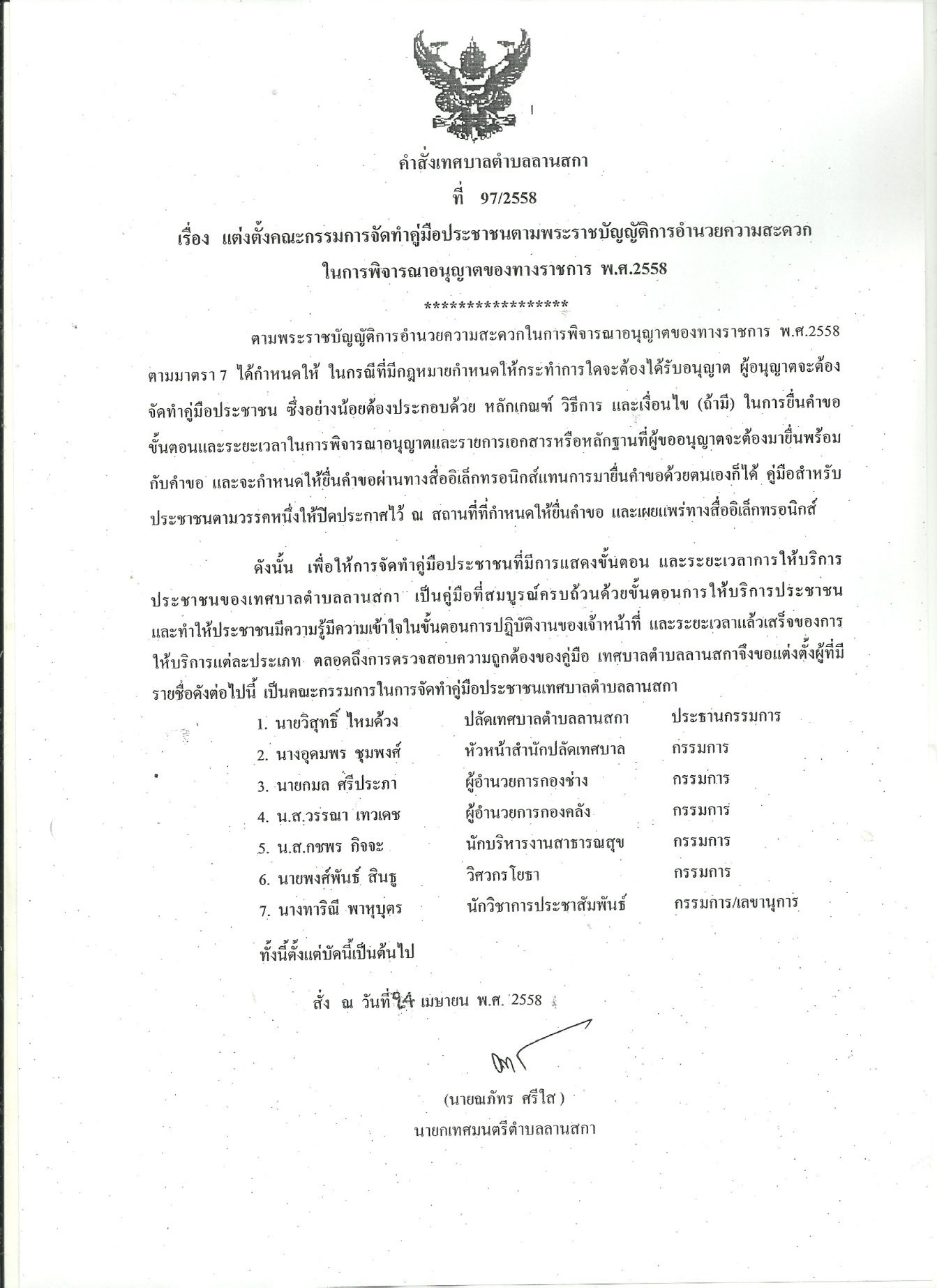 		075-374832    โทรสาร/แฟกซ์  ต่อ 105นายกเทศมนตรีตำบลลานสกา    					075-374832  ต่อ111รองนายกเทศมนตรีตำบลลานสกา      				075-374832  ต่อ 112ปลัดเทศบาลตำบลลานสกา					 075-374832  ต่อ 120หัวหน้าสำนักปลัดเทศบาล   			 		075-374832  ต่อ 110กองคลัง  							 075-374832  ต่อ 102งานพัฒนาชุมชน /งานธุรการ/งานการเจ้าหน้าที่  	 		075-374832  ต่อ 104งานประชาสัมพันธ์ /เวรรักษาการณ์		 		 075-374832  ต่อ 0กองการประปา / กองการศึกษา /งานนโยบายและแผน / งานนิติการ    075-374832  ต่อ 103กองช่าง/กองสาธารณสุขฯ					  075-374832  ต่อ 106งานป้องกันและบรรเทาสาธารณภัย  				 075-374832  ต่อ 191 กำหนดระยะเวลาแล้วเสร็จงานทะเบียนราษฎร    เทศบาลตำบลลานสกาภาษีป้ายเอกสารหลักฐานที่ต้องใช้ประกอบการยื่นแบบกรณีป้ายใหม่ ให้เจ้าของป้ายยื่นแบบเสียภาษี พร้อมสำเนาหลักฐานและลงลายมือชื่อรับรองความถูกต้อง ได้แก่ใบอนุญาตติดตั้งป้าย,ใบเสร็จรับเงินค่าทำป้ายสำเนาทะเบียนบ้านบัตรประจำตัวประชาชน/บัตรข้าราชการ/บัตรพนักงานรัฐวิสาหกิจ/บัตรประจำตัวผู้เสียภาษีกรณีเจ้าของป้ายเป็นนิติบุคคลให้แนบหนังสือรับรองสำนักงานทะเบียนหุ้นส่วนบริษัท                 ,ทะเบียนพาณิชย์และหลักฐานของสรรพากร  เช่น ภ.พ.01 ,ภ.พ.09 ,ภ.พ.20หนังสือมอบอำนาจ  (กรณีไม่สามารถยื่นแบบได้ด้วยตนเอง พร้อมติดอากรแสตมป์ตามกฎหมาย)หลักฐานอื่นๆ ตามที่เจ้าหน้าที่ให้คำแนะนำ                      กรณีป้ายเก่า ให้เจ้าของป้ายยื่นแบบเสียภาษีป้าย (ภ.ป.1) พร้อมใบเสร็จรับเงินการเสียภาษี            ครั้งสุดท้าย  กรณีเจ้าของป้ายเป็นนิติบุคคลให้แนบหนังสือรับรองสำนักงานทะเบียนหุ้นส่วนบริษัทพร้อมกับการยื่นแบบ (ภ.ป.1)      ระยะเวลาชำระภาษี มกราคม - มีนาคมของทุกปี            ป้ายที่ต้องชำระภาษี คือ ป้ายแสดงชื่อ ยื่ห้อ หรือเครื่องหมายที่ใช้ในการประกอบการค้าหรือประกอบกิจการอื่นเพื่อหารายได้หรือโฆษณาการค้า หรือกิจการอื่น เพื่อหารายได้ ไม่ว่าจะแสดงหรือโฆษณาไว้ที่วัตถุใดๆ ด้วยอักษร ภาพ หรือเครื่องหมายที่เขียน แกะสลัก จารึก หรือทำให้ปรากฏด้วยวิธีอื่น       การยื่นแบบแสดงรายการภาษี 
            1. ให้เจ้าของ หรือผู้ครอบครองป้าย ยื่นแบบแสดงรายการภาษีที่กองคลัง เทศบาลตำบลลานสกา ภายในเดือนมกราคม - มีนาคม ของทุกปี และต้องชำระภาษีภายใน 15 วัน นับแต่วันที่ได้รับแจ้งการประเมิน 
            2. ผู้ใดติดตั้งป้ายอันต้องเสียภาษีหลังเดือนมีนาคม หรือติดตั้งป้ายใหม่แทนป้ายเดิม หรือเปลี่ยนแปลงแก้ไข พื้นที่ป้าย, ข้อความ, ภาพ อันเป็นเหตุให้เสียภาษีเพิ่มขึ้นให้ยื่นแบบแสดงรายการภาษีป้าย ภายใน 15 วัน นับแต่วันที่ติดตั้งหรือเปลี่ยนแปลง แก้ไข 
            3. ในกรณีที่มีการโอนป้าย ให้ผู้รับโอนแจ้งการรับโอนเป็นหนังสือต่อเทศบาลตำบลลานสกา ภายใน 30 วัน นับแต่วันที่รับโอน 
      อัตราภาษีป้าย 
            1. ป้ายที่มีอักษรไทยล้วน ให้คิดอัตรา 3 บาท : 500 ตร.ซม. 
            2. ป้ายที่มีอักษรไทยปนกับอักษรต่างประเทศ หรือปนกับภาพและเครื่องหมายอื่น ให้คิดอัตรา 20 บาท : 500 ตร.ซม. 
            3. ป้ายต่อไปนี้ให้คิดอัตรา 40 บาท : 500 ตร.ซม. 
                  - ป้ายที่ไม่มีอักษรไทย ไม่ว่าจะมีภาพหรือเครื่องหมายใดๆ หรือไม่ 
                  - ป้ายที่มีอักษรไทยบางส่วน หรือทั้งหมดอยู่ใต้หรือต่ำกว่าอักษรต่างประเทศ 
            4. ป้ายตาม 1, 2, 3 เมื่อคำนวณพื้นที่ของป้ายแล้ว ถ้ามีอัตราที่ต้องเสียภาษีต่ำกว่า 200 บาท ให้เสียภาษีป้ายละ 200 บาท      ภาษีบำรุงท้องที่หลักฐานที่ต้องนำไปแสดงและยื่นเพื่อเสียภาษี1. หลักฐานที่แสดงถึงการเป็นเจ้าของที่ดิน เช่น โฉนด หรือ น.ส.32. ใบเสร็จที่ชำระไว้ครั้งสุดท้าย (ถ้ามี)3.  บัตรประจำตัวประชาชนของเจ้าของที่ดินกรณีเจ้าของที่ดินไม่สามารถไปด้วยตนเองได้ให้ทำหนังสือมอบหมายให้บุคคลอื่น ไปดำเนินการแทนก็ได้  โดยผู้แทนต้องนำบัตรประจำตัวประชาชนและหลักฐานดังกล่าวข้างต้นไปด้วย            แบบแสดงรายการที่ดิน (แบบ ภ.บ.ท.5)ระยะเวลาชำระภาษี มกราคม – เมษายน  ของทุกปี       ภาษีบำรุงท้องที่ 
            ภาษีบำรุงท้องที่ หมายถึง ภาษีที่เก็บจากเจ้าของที่ดินไม่ว่าจะเป็นบุคคลธรรมดา หรือนิติบุคคลซึ่งมีกรรมสิทธิ์ในที่ดิน
      การยื่นแบบแสดงรายการเพื่อเสียภาษีบำรุงท้องที่
            • ให้เจ้าของที่ดินที่อยู่ในเขตเทศบาลตำบลลานสกาไปยื่นแบบแสดงรายการที่ดิน                          (แบบ ภ.บ.ท.5) ที่กองคลังเทศบาลตำบลลานสกา ภายในเดือนมกราคมของทุก 4 ปี และชำระภาษีภายในเดือนมกราคม - เมษายน ของทุกปี
            • กรณีเป็นเจ้าของที่ดินใหม่ หรือมีการเปลี่ยนแปลงจำนวนที่ดินเจ้าของที่ดินจะต้องยื่นแบบแสดงรายการ ภายใน 30 วัน นับแต่วันที่มีการเปลี่ยนแปลง 
3. การขออนุญาตจำหน่ายสินค้าในที่หรือทางสาธารณะหลักฐานที่นำมาประกอบการพิจารณาคำขออนุญาตสำเนาบัตรประจำตัวประชาชนและสำเนาทะเบียนบ้านผู้ขออนุญาตสำเนาบัตรประจำตัวประชาชนและสำเนาทะเบียนบ้านของผู้ช่วยจำหน่ายสินค้าใบรับรองแพทย์ของผู้รับใบอนุญาตและผู้ช่วยจำหน่ายสินค้าแผนที่สังเขปแสดงที่ตั้งจำหน่ายสินค้าใบอนุญาตปีที่ผ่านมากรณีขอต่ออายุใบอนุญาตรูปถ่ายหน้าตรงครึ่งตัว  ไม่สวมหมวก  ไม่สวมแว่นตาดำ  ขนาด 1x1.5 นิ้วที่ถ่ายไว้ไม่เกิน  60  วัน  ของผู้ขอรับใบอนุญาตและผู้ช่วยจำหน่ายสินค้า  จำนวนคนละ  3  รูป4. การขออนุญาตใช้เครื่องขยายเสียงหลักฐานที่นำมาประกอบการพิจารณาคำขออนุญาตสำเนาบัตรประจำตัวประชาชนหนังสือยินยอมให้ใช้สถานที่ (กรณีที่จัดขายสถานที่ที่มิใช่บ้านของตนเอง)หนังสือรับรองของบริษัท (กรณีที่ขอในนามบริษัท)หนังสือมอบอำนาจ (กรณีผู้ประกอบการไม่ได้มาขอด้วยตนเอง)สำเนาบัตรประจำตัวประชาชนผู้มอบและรับมอบอำนาจ